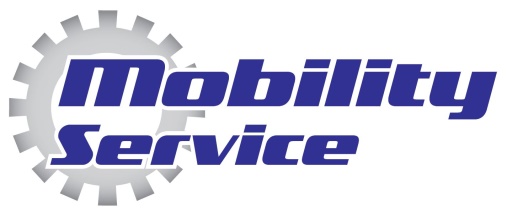 Viale indipendenza 38/a - 63100 Ascoli Piceno (AP) C.F. e P.I. 02187100447AVVISO PUBBLICO PER MANIFESTAZIONE D’INTERESSEPER FORNITURA DI SERVIZIO DI LAVORO INTERINALELa Mobility Service S.r.l., società “in house” partecipata al 100% dall’Automobile Club Ascoli Piceno e Fermo (ente pubblico non economico a base associativa senza scopo di lucrodi cui alla legge n. 70 del 2 marzo 1975), con sede in Ascoli Piceno viale Indipendenza 38/a, codice fiscale e partita Iva 02187100447, PEC mobilityservicesrl@pec.aci.it, AVVISAche intende procedere all’individuazione di operatori economici interessati alla fornitura di servizi di lavoro interinale da individuarsi mediante una procedura selettiva indetta ai sensi dell’art. 36, comma 2, lett. a) del d.lgs 50/2016.OGGETTO DELL’AFFIDAMENTOOggetto dell’affidamento è un servizio di somministrazione di lavoro temporaneo per una unità lavorativa con qualifica di addetto alla ricezione della clientela, livello 2, CCNL Autoscuole e Studi di consulenza automobilistica. Il luogo del servizio è Ascoli Piceno Viale Indipendenza n.38/a.DURATA DELL’AFFIDAMENTOIl servizio avrà durata fino al 31 dicembre 2020, eventualmente rinnovabile fino al 31 dicembre 2021. La data di inizio è indicativamente il 1 aprile 2020.QUOTAZIONE DEL SERVIZIOIl prezzo proposto in offerta (in cifre e in lettere) dovrà essere unico, al netto di IVA e riguarderà la quotazione  del costo orario della fornitura del servizio in somministrazione.Il costo orario offerto, come sopra determinato, è comprensivo di tutti i seguenti elementi:Retribuzione dei lavoratori;Ricerca e selezione del personale;Oneri contributivi assistenziali e previdenziali come da CCNL per le imprese fornitrici di lavoro temporaneo;Quota assicurativa INAIL (aliquota 4/1000);Rateo TFR;Rateo ferie (e festività soppresse);Oneri relativi al fondo obbligatorio per la formazione dei lavoratori temporanei;Festività infrasettimanali;Attività di formazione;Sostituzione del personale;Oneri relativi alla sicurezzaUtile dell’Agenzia.I prezzi rimarranno fissi e invariabili per l'intera durata dell'affidamento.I prezzi offerti si intendono praticati dalla Ditta affidataria in base a valutazioni di sua convenienza, a suo rischio e sono quindi invariabili e indipendenti da qualsiasi eventualità. La Ditta affidataria non avrà quindi diritto ad alcun sovrapprezzo di qualsiasi natura e per qualsiasi causa o per sfavorevoli circostanze dopo l’aggiudicazione o durante il corso della fornitura.MODALITA’ DI AGGIUDICAZIONEL’aggiudicazione avverrà secondo il criterio dell’offerta economica più vantaggiosa.REQUISITI PER LA PARTECIPAZIONEPossono presentare domanda di partecipazione alla presente procedura gli  operatori economici che non si trovino nei motivi di esclusione di cui all'articolo 80 del d.lgs. n. 50/2016, ivi incluse le cause ostative previste dal d.lgs. n.159/2011 s.m.i.; inoltre gli operatori devono risultare autorizzati a svolgere l’attività di somministrazione del lavoro a norma del d.lgs. n. 276/2003 e successive modificazioni.TERMINI E MODALITA’ DI PRESENTAZIONE DELLA MANIFESTAZIONE D’INTERESSELe manifestazioni di interesse alla partecipazione alla suddetta procedura dovranno pervenire, a pena di inammissibilità, esclusivamente a mezzo pec al seguente indirizzo:mobilityservicesrl@pec.aci.it, tassativamente entro il giorno 20 marzo 2020 – termine perentorio. L'oggetto della pec dovrà contenere la seguente dicitura: “manifestazione di interesse fornitura lavoro interinale”.La manifestazione d’interesse dovrà essere redatta secondo lo schema allegato.La Società non assume alcuna responsabilità per la dispersione di comunicazioni dipendente da inesatta indicazione dell’indirizzo da parte del concorrente, oppure per mancata o tardiva comunicazione del cambiamento di indirizzo indicato nella domanda.Resta ferma la facoltà della Società di prorogare e/o riaprire i termini oltre che disporre in qualsiasi momento l’esclusione dei candidati dalla procedura, con provvedimento motivato, per difetto dei requisiti richiesti.Il presente avviso non è in alcun modo vincolante per l'adozione dell'atto di affidamento.RISERVATEZZA DEI DATI PERSONALI – INFORMATIVAIn relazione ai dati raccolti nell’ambito del presente procedimento, si comunica quanto segue:Finalità e modalità del trattamento: i dati raccolti sono finalizzati esclusivamente all’istruttoria dei procedimenti di cui al presente avviso ed alla successiva nomina e potranno essere trattati con strumenti manuali, informatici e telematici in modo da garantire la sicurezza e la riservatezza dei dati stessi.Natura del conferimento dei dati: è obbligatorio fornire i dati richiesti;Conseguenze del rifiuto di fornire i dati: in caso di rifiuto le domande di partecipazione verranno escluse;Categorie di soggetti ai  quali possono essere comunicati i dati o che possono venirne a conoscenza; i dati raccolti potranno essere:Trattati dai dipendenti della Società, nonché dall’Amministratore Unico, nell’ambito delle rispettive competenze, in qualità di incaricati;Comunicati all’Automobile Club Ascoli Piceno – Fermo nella misura strettamente necessaria al perseguimento dei fini istituzionali dell’ente, ai sensi dell’art.18 del D.Lgs.196/2003;Comunicati ad altri soggetti pubblici nel rispetto di quanto previsto dagli articoli 18,19,20,21e22 del D. Lgs. 196/2003;I dati minimi necessari per l’individuazione dei candidati saranno diffusi in occasione della pubblicazione della graduatoria. Gli eventuali dati sensibili o giudiziari acquisiti saranno trattati in conformità alle norme di legge.Diritti dell’interessato: l’interessato ha i diritti di cui all’articolo 7 del D.Lgs.196/2003, disponibile a richiesta.Titolare e responsabili del trattamento dei dati: il titolare del trattamento dei dati è la società Mobility Service S.r.l., con sede in Viale indipendenza 38/a - 63100 Ascoli Piceno (AP) C.F. e P.I. 02187100447. Il responsabile del trattamento dei dati è l’Amministratore Unico della Società stessa.PUBBLICAZIONEA fini di pubblicità e trasparenza Il presente avviso viene pubblicato all'albo presso la sede della Società e sul suo sito internet www.ascolipicenofermo.aci.it sezione “Mobility Service SRL - Sezione Amministrazione trasparente > Bandi di gara e contratti” fino all’ultimo giorno utile per la presentazione della manifestazione di interesse.Responsabile del procedimento è il legale rappresentante della Società.Per quanto non previsto dal presente bando si fa rinvio alle norme legislative, statutarie e regolamentari vigenti in materia.Ascoli Piceno lì 2 marzo 2020					L’AMMINISTRATORE UNICO                   Dott.Maurizio FrascarelliFirma autografa non apposta ai sensi dell.art.1 comma 87 legge n.549/95Allegati all’avviso:Schema manifestazione di interesseSchema di manifestazione di interesseALLA MOBILITY SERVICE SRLmobilityservicesrl@pec.aci.itOGGETTO: manifestazione di interesse a partecipare alla procedura di acquisto in economia  affidamento diretto, per la “FORNITURA DI LAVORO INTERINALE”.Il sottoscritto_________________________________________________________________nato il __________ a __________________________________________________________in qualità di RESPONSABILE DI FILIALE/PROCURATORE/LEGALE RAPPRESENTANTE, dotato di apposita procura dell’Impresa___________________________________________________________con sede in___________________________________________________________________con codice fiscale _____________________________________________________________con partita IVA n. _____________________________________________________________MANIFESTA IL PROPRIO INTERESSEAlla procedura di fornitura di lavoro interinale.A tal fine, ai sensi degli art.46 e 47 del DPR 28.12.2000 n. 445, consapevole delle sanzioni penali, ai sensi e per gli effetti degli artt.75 e 76 del medesimo DPR previste per le ipotesi di falsità in atti e dichiarazioni mendaci ivi indicate,DICHIARA1) Di accettare le condizioni contrattuali di cui all’avviso di manifestazione di interesse per la procedura di acquisto in oggetto;2) l'insussistenza dei motivi di esclusione di cui all'articolo 80 del d.lgs. n. 50/2016 ivi incluse le cause ostative previste dal d.lgs. n. 159/2011 s.m.i.;3) di autorizzati a svolgere l’attività di somministrazione del lavoro a norma del d.lgs. n.276/2003 e successive modificazioni;4) di essere informato, ai sensi e per gli effetti di cui all’art.13 del D.Lgs.196/2003 e ss.mm.ii., che i dati personali raccolti saranno trattati, anche con strumenti informatici, esclusivamente nell’ambito del procedimento per il quale la presente dichiarazione viene resa e di esprimere il proprio consenso al trattamento degli stessi;5) di presentare la seguente proposta economica_____________Data 											Firma